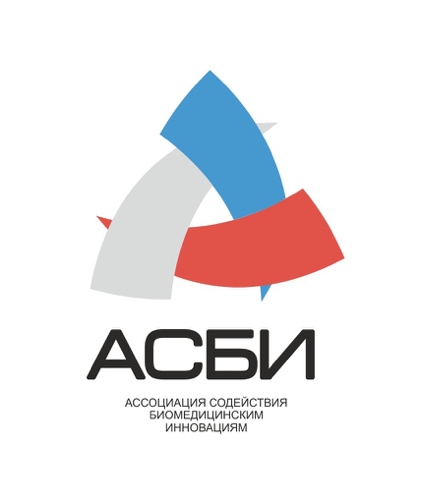 ОГРН 1197700007812 ИНН 7734425627 КПП 773401001РФ, 123098, г. Москва, Маршала Василевского ул., дом 3/1-74Уважаемые коллеги!                 Приглашаем принять участие в работе научно-практической конференции с международным участием «ФУНДАМЕНТАЛЬНЫЕ ИССЛЕДОВАНИЯ И ИННОВАЦИИ ДЛЯ КАРДИОВАСКУЛЯРНОЙ МЕДИЦИНЫ 2020», которая пройдет 20 апреля 2020 года по адресу: 143026, Большой бульвар 42, с1, Сколково, г. Москва, Россия,  аудитории Технопарка.                 Организаторы конференции: Ассоциация содействия биомедицинским инновациям при участии биомедицинского кластера Инновационного Фонда Сколково.                 Основная цель конференции – интеграция практикующих врачей, изобретателей, сотрудников учреждений, осуществляющих фундаментальные биомедицинские исследования  в области кардиоваскулярной медицины с представителями инвестиционных фондов, патентными поверенными на территории инновационного Фонда Сколково.                 В научно-практической конференции будут принимать участие ведущие практикующие клиницисты, представители фундаментальных научно-исследовательских учреждений и лабораторий, изобретатели, патентные поверенные, представители стартапов и исследовательских департаментов ведущих компаний, производящих продукцию для лечения кардиоваскулярной патологии, представители инвестиционных структур. Конференция будет сфокусирована на представлении широкому кругу специалистов фундаментальных разработок и инновационных проектов, которые найдут применение в лечении сердечно-сосудистых заболеваний.                   Общее количество участников: до 250 человек. Уровень участников: от начального до экспертного.ОРГКОМИТЕТ КОНФЕРЕНЦИИ Председатель оргкомитета: первый заместитель генерального директора по научной работе ФГБУ «НМИЦ кардиологии» Минздрава России, член-корр. РАН, профессор, д.м.н.  Палеев Ф.Н.Ответственный секретарь:  д.м.н., профессор Виллер А.Г.+7(926) 2254147, dr.alexviller@mail.ru               По вопросам спонсорской поддержки и участия в выставочной экспозиции обращаться к представителям эксклюзивного технического организатора НОУ ДПО «Учебный центр «Эдиком»: +7(499) 2571790,  expo@edicom.ruПрезидент АСБИ, член-корр. РАН, дмн, профессор                                                           Палеев Ф.Н.Ученый секретарь АСБИ, дмн профессор.                                                                           Виллер А.Г.